Day 1: 25 SeptemberI leave the Reform Club, Pall Mall, London one hundred and fifteen years three hundred and fifty-six days, ten and three-quarter hours after Phileas Fogg. It's a wet, stuffy morning, I've had three and a half hours sleep and the only thing I envy Phileas is that he's fictional.

Few buildings could be more fitted to a Great Departure. With its 60-foot-high main hall, marble columns, galleried arcades and the grand scale of a Renaissance palace the Reform Club is a place of consequence, grand and grave enough to add weight to any venture.

This morning it smells of old fish, and glasses and bottles from the night before stand around. I can see no one sampling the sort of breakfast Fogg had taken the day he left: ' . . . a side dish, a boiled fish with Reading sauce of first quality, a scarlet slice of roast beef garnished with mushrooms, a rhubarb and gooseberry tart, and a bit of Chester cheese, the whole washed down with a few cups of that excellent tea, specially gathered for the stores of the Reform Club.'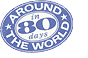 I have tried to follow Fogg's example and travel light. 'Only a carpetbag,' he had instructed his servant Passepartout, 'in it two woollen shirts and three pairs of stockings . . . my mackintosh and travelling cloak, also stout shoes, although we shall walk but little or not at all.' I've managed to find a passable equivalent of a carpet bag and in it packed six shirts, six pairs of socks, six pairs of underpants, three T-shirts, a towel, a pair of swimming trunks, a short-sleeved sweater, three pairs of light trousers (long), two pairs ex-R.A.F. trousers (short), a pair of sports shorts, a sponge bag, various pharmaceuticals, a change of shoes, a jacket and tie, a Sony Walkman, six cassettes, a small short-wave radio, a Panama hat and one or two heavy and serious books with which to improve my mind on long sea journeys. In a shoulder bag I carry my diary, a small dictaphone recorder for on-the-spot notes, a camera, the BBC's Get By In Arabic, a Kingsley Amis novel, some extra-strong mints, a packet of 'Family Wipes', an address book and an inflatable globe to enable me to check on our progress. Phileas Fogg would doubtless have regarded all this as clutter, but it's still less than I would take on a two-week holiday.